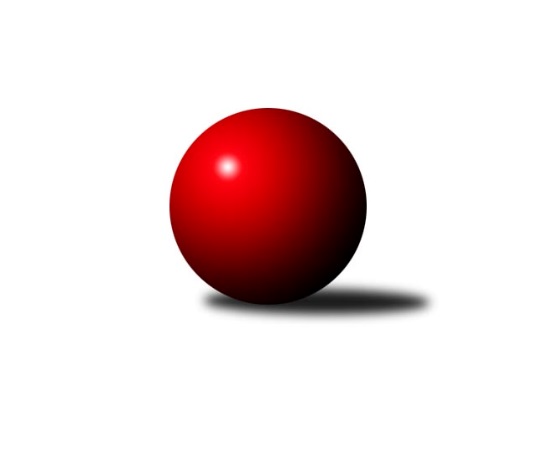 Č.7Ročník 2019/2020	24.5.2024 Mistrovství Prahy 2 2019/2020Statistika 7. kolaTabulka družstev:		družstvo	záp	výh	rem	proh	skore	sety	průměr	body	plné	dorážka	chyby	1.	KK Slavia Praha C	6	5	0	1	35.0 : 13.0 	(45.0 : 27.0)	2393	10	1658	735	48.7	2.	Slavoj Velké Popovice B	7	5	0	2	37.5 : 18.5 	(57.5 : 26.5)	2419	10	1698	721	44.7	3.	SK Žižkov C	7	4	1	2	30.0 : 26.0 	(37.0 : 47.0)	2377	9	1682	695	49.1	4.	TJ Sokol Praha-Vršovice B	7	4	0	3	33.0 : 23.0 	(49.0 : 35.0)	2386	8	1698	688	60.6	5.	KK Slavia Praha B	7	4	0	3	28.5 : 27.5 	(42.0 : 42.0)	2328	8	1637	691	50.3	6.	SK Uhelné sklady D	5	3	0	2	20.0 : 20.0 	(28.5 : 31.5)	2256	6	1607	649	56.2	7.	PSK Union Praha B	6	3	0	3	23.5 : 24.5 	(35.5 : 36.5)	2314	6	1628	687	48.7	8.	SK Uhelné sklady Praha C	6	2	1	3	24.0 : 24.0 	(37.0 : 35.0)	2433	5	1707	726	51.5	9.	TJ Kobylisy B	4	2	0	2	18.0 : 14.0 	(22.0 : 26.0)	2341	4	1658	683	51.5	10.	TJ Kobylisy C	5	2	0	3	16.0 : 24.0 	(23.5 : 36.5)	2192	4	1562	630	65.4	11.	KK Slavoj Praha D	5	2	0	3	13.0 : 27.0 	(27.0 : 33.0)	2389	4	1691	698	48.8	12.	TJ Sokol Rudná C	7	2	0	5	22.5 : 33.5 	(38.5 : 45.5)	2384	4	1693	691	58.6	13.	KK Konstruktiva D	6	1	1	4	19.0 : 29.0 	(33.0 : 39.0)	2353	3	1687	666	63.2	14.	SK Meteor Praha C	6	1	1	4	16.0 : 32.0 	(28.5 : 43.5)	2310	3	1653	657	59.8Tabulka doma:		družstvo	záp	výh	rem	proh	skore	sety	průměr	body	maximum	minimum	1.	TJ Sokol Praha-Vršovice B	3	3	0	0	22.0 : 2.0 	(28.0 : 8.0)	2350	6	2391	2298	2.	KK Slavia Praha C	3	3	0	0	18.0 : 6.0 	(23.0 : 13.0)	2385	6	2436	2332	3.	Slavoj Velké Popovice B	4	3	0	1	21.5 : 10.5 	(33.0 : 15.0)	2432	6	2481	2394	4.	PSK Union Praha B	4	3	0	1	21.0 : 11.0 	(31.5 : 16.5)	2358	6	2375	2341	5.	SK Žižkov C	3	2	1	0	14.0 : 10.0 	(16.0 : 20.0)	2517	5	2582	2459	6.	TJ Kobylisy C	2	2	0	0	13.0 : 3.0 	(14.5 : 9.5)	2185	4	2218	2152	7.	SK Uhelné sklady D	3	2	0	1	14.0 : 10.0 	(19.0 : 17.0)	2296	4	2345	2245	8.	SK Uhelné sklady Praha C	3	2	0	1	14.0 : 10.0 	(18.0 : 18.0)	2360	4	2431	2310	9.	KK Slavia Praha B	3	2	0	1	13.5 : 10.5 	(21.0 : 15.0)	2419	4	2451	2400	10.	KK Slavoj Praha D	3	2	0	1	10.0 : 14.0 	(17.0 : 19.0)	2530	4	2575	2493	11.	TJ Sokol Rudná C	4	2	0	2	15.0 : 17.0 	(24.0 : 24.0)	2288	4	2401	2176	12.	SK Meteor Praha C	2	1	1	0	9.0 : 7.0 	(11.0 : 13.0)	2511	3	2522	2500	13.	TJ Kobylisy B	2	1	0	1	9.0 : 7.0 	(11.5 : 12.5)	2248	2	2298	2198	14.	KK Konstruktiva D	3	0	0	3	6.0 : 18.0 	(15.0 : 21.0)	2407	0	2479	2347Tabulka venku:		družstvo	záp	výh	rem	proh	skore	sety	průměr	body	maximum	minimum	1.	KK Slavia Praha C	3	2	0	1	17.0 : 7.0 	(22.0 : 14.0)	2395	4	2657	2179	2.	Slavoj Velké Popovice B	3	2	0	1	16.0 : 8.0 	(24.5 : 11.5)	2415	4	2495	2331	3.	SK Žižkov C	4	2	0	2	16.0 : 16.0 	(21.0 : 27.0)	2342	4	2401	2260	4.	KK Slavia Praha B	4	2	0	2	15.0 : 17.0 	(21.0 : 27.0)	2305	4	2425	2202	5.	KK Konstruktiva D	3	1	1	1	13.0 : 11.0 	(18.0 : 18.0)	2335	3	2541	2222	6.	TJ Kobylisy B	2	1	0	1	9.0 : 7.0 	(10.5 : 13.5)	2388	2	2494	2281	7.	SK Uhelné sklady D	2	1	0	1	6.0 : 10.0 	(9.5 : 14.5)	2236	2	2412	2060	8.	TJ Sokol Praha-Vršovice B	4	1	0	3	11.0 : 21.0 	(21.0 : 27.0)	2398	2	2534	2258	9.	SK Uhelné sklady Praha C	3	0	1	2	10.0 : 14.0 	(19.0 : 17.0)	2457	1	2482	2444	10.	KK Slavoj Praha D	2	0	0	2	3.0 : 13.0 	(10.0 : 14.0)	2319	0	2392	2245	11.	PSK Union Praha B	2	0	0	2	2.5 : 13.5 	(4.0 : 20.0)	2293	0	2322	2263	12.	TJ Sokol Rudná C	3	0	0	3	7.5 : 16.5 	(14.5 : 21.5)	2416	0	2573	2282	13.	TJ Kobylisy C	3	0	0	3	3.0 : 21.0 	(9.0 : 27.0)	2194	0	2293	2080	14.	SK Meteor Praha C	4	0	0	4	7.0 : 25.0 	(17.5 : 30.5)	2260	0	2468	2102Tabulka podzimní části:		družstvo	záp	výh	rem	proh	skore	sety	průměr	body	doma	venku	1.	KK Slavia Praha C	6	5	0	1	35.0 : 13.0 	(45.0 : 27.0)	2393	10 	3 	0 	0 	2 	0 	1	2.	Slavoj Velké Popovice B	7	5	0	2	37.5 : 18.5 	(57.5 : 26.5)	2419	10 	3 	0 	1 	2 	0 	1	3.	SK Žižkov C	7	4	1	2	30.0 : 26.0 	(37.0 : 47.0)	2377	9 	2 	1 	0 	2 	0 	2	4.	TJ Sokol Praha-Vršovice B	7	4	0	3	33.0 : 23.0 	(49.0 : 35.0)	2386	8 	3 	0 	0 	1 	0 	3	5.	KK Slavia Praha B	7	4	0	3	28.5 : 27.5 	(42.0 : 42.0)	2328	8 	2 	0 	1 	2 	0 	2	6.	SK Uhelné sklady D	5	3	0	2	20.0 : 20.0 	(28.5 : 31.5)	2256	6 	2 	0 	1 	1 	0 	1	7.	PSK Union Praha B	6	3	0	3	23.5 : 24.5 	(35.5 : 36.5)	2314	6 	3 	0 	1 	0 	0 	2	8.	SK Uhelné sklady Praha C	6	2	1	3	24.0 : 24.0 	(37.0 : 35.0)	2433	5 	2 	0 	1 	0 	1 	2	9.	TJ Kobylisy B	4	2	0	2	18.0 : 14.0 	(22.0 : 26.0)	2341	4 	1 	0 	1 	1 	0 	1	10.	TJ Kobylisy C	5	2	0	3	16.0 : 24.0 	(23.5 : 36.5)	2192	4 	2 	0 	0 	0 	0 	3	11.	KK Slavoj Praha D	5	2	0	3	13.0 : 27.0 	(27.0 : 33.0)	2389	4 	2 	0 	1 	0 	0 	2	12.	TJ Sokol Rudná C	7	2	0	5	22.5 : 33.5 	(38.5 : 45.5)	2384	4 	2 	0 	2 	0 	0 	3	13.	KK Konstruktiva D	6	1	1	4	19.0 : 29.0 	(33.0 : 39.0)	2353	3 	0 	0 	3 	1 	1 	1	14.	SK Meteor Praha C	6	1	1	4	16.0 : 32.0 	(28.5 : 43.5)	2310	3 	1 	1 	0 	0 	0 	4Tabulka jarní části:		družstvo	záp	výh	rem	proh	skore	sety	průměr	body	doma	venku	1.	SK Uhelné sklady Praha C	0	0	0	0	0.0 : 0.0 	(0.0 : 0.0)	0	0 	0 	0 	0 	0 	0 	0 	2.	KK Slavia Praha B	0	0	0	0	0.0 : 0.0 	(0.0 : 0.0)	0	0 	0 	0 	0 	0 	0 	0 	3.	KK Slavoj Praha D	0	0	0	0	0.0 : 0.0 	(0.0 : 0.0)	0	0 	0 	0 	0 	0 	0 	0 	4.	TJ Sokol Praha-Vršovice B	0	0	0	0	0.0 : 0.0 	(0.0 : 0.0)	0	0 	0 	0 	0 	0 	0 	0 	5.	TJ Kobylisy C	0	0	0	0	0.0 : 0.0 	(0.0 : 0.0)	0	0 	0 	0 	0 	0 	0 	0 	6.	KK Slavia Praha C	0	0	0	0	0.0 : 0.0 	(0.0 : 0.0)	0	0 	0 	0 	0 	0 	0 	0 	7.	SK Žižkov C	0	0	0	0	0.0 : 0.0 	(0.0 : 0.0)	0	0 	0 	0 	0 	0 	0 	0 	8.	TJ Kobylisy B	0	0	0	0	0.0 : 0.0 	(0.0 : 0.0)	0	0 	0 	0 	0 	0 	0 	0 	9.	SK Meteor Praha C	0	0	0	0	0.0 : 0.0 	(0.0 : 0.0)	0	0 	0 	0 	0 	0 	0 	0 	10.	SK Uhelné sklady D	0	0	0	0	0.0 : 0.0 	(0.0 : 0.0)	0	0 	0 	0 	0 	0 	0 	0 	11.	Slavoj Velké Popovice B	0	0	0	0	0.0 : 0.0 	(0.0 : 0.0)	0	0 	0 	0 	0 	0 	0 	0 	12.	KK Konstruktiva D	0	0	0	0	0.0 : 0.0 	(0.0 : 0.0)	0	0 	0 	0 	0 	0 	0 	0 	13.	PSK Union Praha B	0	0	0	0	0.0 : 0.0 	(0.0 : 0.0)	0	0 	0 	0 	0 	0 	0 	0 	14.	TJ Sokol Rudná C	0	0	0	0	0.0 : 0.0 	(0.0 : 0.0)	0	0 	0 	0 	0 	0 	0 	0 Zisk bodů pro družstvo:		jméno hráče	družstvo	body	zápasy	v %	dílčí body	sety	v %	1.	Michal Kocan 	KK Slavia Praha C 	6	/	6	(100%)	12	/	12	(100%)	2.	Milan Mareš ml.	KK Slavia Praha C 	6	/	6	(100%)	10	/	12	(83%)	3.	Jaroslav Pleticha ml.	KK Konstruktiva D 	6	/	6	(100%)	10	/	12	(83%)	4.	Miloslav Dušek 	SK Uhelné sklady Praha C 	6	/	6	(100%)	9.5	/	12	(79%)	5.	Josef Kocan 	KK Slavia Praha C 	6	/	6	(100%)	9	/	12	(75%)	6.	Ladislav Musil 	Slavoj Velké Popovice B 	6	/	7	(86%)	11	/	14	(79%)	7.	Roman Přeučil 	TJ Sokol Praha-Vršovice B 	6	/	7	(86%)	10	/	14	(71%)	8.	Pavel Forman 	KK Slavia Praha B 	5.5	/	7	(79%)	11	/	14	(79%)	9.	Emilie Somolíková 	Slavoj Velké Popovice B 	5	/	5	(100%)	8.5	/	10	(85%)	10.	Hana Křemenová 	SK Žižkov C 	5	/	6	(83%)	10	/	12	(83%)	11.	Vladimír Dvořák 	SK Meteor Praha C 	5	/	6	(83%)	8.5	/	12	(71%)	12.	Čeněk Zachař 	Slavoj Velké Popovice B 	5	/	7	(71%)	11	/	14	(79%)	13.	Josef Hladík 	TJ Sokol Praha-Vršovice B 	5	/	7	(71%)	8	/	14	(57%)	14.	Lidmila Fořtová 	KK Slavia Praha B 	5	/	7	(71%)	8	/	14	(57%)	15.	Jiří Bendl 	SK Uhelné sklady Praha C 	4	/	5	(80%)	8.5	/	10	(85%)	16.	Otakar Jakoubek 	SK Uhelné sklady Praha C 	4	/	5	(80%)	6	/	10	(60%)	17.	Pavel Váňa 	SK Žižkov C 	4	/	5	(80%)	5	/	10	(50%)	18.	Tomáš Jícha 	Slavoj Velké Popovice B 	4	/	6	(67%)	9	/	12	(75%)	19.	Bedřich Bernátek 	SK Meteor Praha C 	4	/	6	(67%)	5	/	12	(42%)	20.	Petr Kapal 	Slavoj Velké Popovice B 	4	/	7	(57%)	10	/	14	(71%)	21.	Luboš Polák 	TJ Sokol Praha-Vršovice B 	4	/	7	(57%)	7	/	14	(50%)	22.	Vladislav Škrabal 	SK Žižkov C 	4	/	7	(57%)	6	/	14	(43%)	23.	Peter Koščo 	TJ Sokol Rudná C 	3.5	/	6	(58%)	7	/	12	(58%)	24.	Petr Moravec 	PSK Union Praha B 	3	/	3	(100%)	4	/	6	(67%)	25.	Vojtěch Vojtíšek 	TJ Kobylisy B 	3	/	4	(75%)	7	/	8	(88%)	26.	Jiří Haken 	PSK Union Praha B 	3	/	4	(75%)	7	/	8	(88%)	27.	Michal Matyska 	TJ Kobylisy C 	3	/	4	(75%)	5.5	/	8	(69%)	28.	Jan Klégr 	TJ Sokol Rudná C 	3	/	4	(75%)	4.5	/	8	(56%)	29.	Karel Erben 	TJ Kobylisy B 	3	/	4	(75%)	4	/	8	(50%)	30.	Olga Brožová 	SK Uhelné sklady Praha C 	3	/	4	(75%)	4	/	8	(50%)	31.	Jindra Kafková 	SK Uhelné sklady D 	3	/	4	(75%)	3	/	8	(38%)	32.	Hana Zdražilová 	KK Slavoj Praha D 	3	/	5	(60%)	8	/	10	(80%)	33.	Jan Nowak 	TJ Kobylisy C 	3	/	5	(60%)	8	/	10	(80%)	34.	Jan Kryda 	KK Slavia Praha C 	3	/	5	(60%)	7	/	10	(70%)	35.	Jiří Sládek 	KK Slavia Praha B 	3	/	5	(60%)	7	/	10	(70%)	36.	Jitka Kudějová 	SK Uhelné sklady D 	3	/	5	(60%)	7	/	10	(70%)	37.	Václav Papež 	TJ Sokol Praha-Vršovice B 	3	/	6	(50%)	8	/	12	(67%)	38.	Richard Sekerák 	SK Meteor Praha C 	3	/	6	(50%)	7	/	12	(58%)	39.	Karel Sedláček 	PSK Union Praha B 	3	/	6	(50%)	7	/	12	(58%)	40.	Dana Školová 	SK Uhelné sklady Praha C 	3	/	6	(50%)	6	/	12	(50%)	41.	Václav Webr 	TJ Sokol Rudná C 	3	/	6	(50%)	5.5	/	12	(46%)	42.	Jarmila Fremrová 	PSK Union Praha B 	3	/	6	(50%)	5	/	12	(42%)	43.	Jaroslav Havránek 	TJ Sokol Praha-Vršovice B 	3	/	7	(43%)	7	/	14	(50%)	44.	Tomáš Rybka 	KK Slavia Praha B 	3	/	7	(43%)	5	/	14	(36%)	45.	Eva Václavková 	Slavoj Velké Popovice B 	2.5	/	6	(42%)	4	/	12	(33%)	46.	Jana Cermanová 	TJ Kobylisy B 	2	/	2	(100%)	3	/	4	(75%)	47.	Vladimír Tala 	KK Slavia Praha B 	2	/	2	(100%)	2	/	4	(50%)	48.	Vlasta Nováková 	SK Uhelné sklady D 	2	/	3	(67%)	4	/	6	(67%)	49.	Karel Wolf 	TJ Sokol Praha-Vršovice B 	2	/	3	(67%)	4	/	6	(67%)	50.	Eva Fišerová 	KK Konstruktiva D 	2	/	3	(67%)	2	/	6	(33%)	51.	Jaroslav Klíma 	SK Uhelné sklady D 	2	/	4	(50%)	5	/	8	(63%)	52.	Irena Prokůpková 	TJ Sokol Rudná C 	2	/	4	(50%)	5	/	8	(63%)	53.	Marián Kováč 	TJ Kobylisy B 	2	/	4	(50%)	3	/	8	(38%)	54.	Tomáš Herman 	SK Žižkov C 	2	/	4	(50%)	3	/	8	(38%)	55.	Jaroslav Krčma 	TJ Kobylisy B 	2	/	4	(50%)	2	/	8	(25%)	56.	Hana Poláčková 	TJ Sokol Rudná C 	2	/	5	(40%)	6	/	10	(60%)	57.	Petr Štich 	SK Uhelné sklady D 	2	/	5	(40%)	4	/	10	(40%)	58.	Jiří Zouhar 	TJ Kobylisy C 	2	/	5	(40%)	3.5	/	10	(35%)	59.	Zdeněk Šrot 	TJ Kobylisy C 	2	/	5	(40%)	2.5	/	10	(25%)	60.	Štěpán Fatka 	TJ Sokol Rudná C 	2	/	5	(40%)	2.5	/	10	(25%)	61.	Šarlota Smutná 	KK Konstruktiva D 	2	/	6	(33%)	5	/	12	(42%)	62.	Josef Mach 	PSK Union Praha B 	2	/	6	(33%)	4.5	/	12	(38%)	63.	Milan Mareš st.	KK Slavia Praha C 	2	/	6	(33%)	4	/	12	(33%)	64.	Tomáš Pokorný 	SK Žižkov C 	2	/	6	(33%)	3.5	/	12	(29%)	65.	Jarmila Zimáková 	TJ Sokol Rudná C 	2	/	7	(29%)	6	/	14	(43%)	66.	Tomáš Kazimour 	SK Žižkov C 	2	/	7	(29%)	5.5	/	14	(39%)	67.	Pavlína Kašparová 	PSK Union Praha B 	1.5	/	4	(38%)	3	/	8	(38%)	68.	Josef Dvořák 	KK Slavoj Praha D 	1	/	1	(100%)	2	/	2	(100%)	69.	Vladimír Strnad 	TJ Sokol Praha-Vršovice B 	1	/	1	(100%)	2	/	2	(100%)	70.	Petr Knap 	KK Slavia Praha C 	1	/	1	(100%)	2	/	2	(100%)	71.	Markéta Březinová 	TJ Kobylisy B 	1	/	1	(100%)	1	/	2	(50%)	72.	František Rusín 	KK Slavoj Praha D 	1	/	1	(100%)	1	/	2	(50%)	73.	Jaroslav Borkovec 	KK Konstruktiva D 	1	/	1	(100%)	1	/	2	(50%)	74.	Pavel Kantner 	PSK Union Praha B 	1	/	2	(50%)	1	/	4	(25%)	75.	Zdenka Cachová 	KK Konstruktiva D 	1	/	2	(50%)	1	/	4	(25%)	76.	Josef Kocan 	KK Slavia Praha C 	1	/	2	(50%)	1	/	4	(25%)	77.	Kateřina Holanová 	KK Slavoj Praha D 	1	/	3	(33%)	4	/	6	(67%)	78.	Jaruška Havrdová 	Slavoj Velké Popovice B 	1	/	3	(33%)	4	/	6	(67%)	79.	Petr Finger 	TJ Sokol Praha-Vršovice B 	1	/	3	(33%)	3	/	6	(50%)	80.	Lukáš Korta 	KK Konstruktiva D 	1	/	3	(33%)	3	/	6	(50%)	81.	Petr Mašek 	KK Konstruktiva D 	1	/	3	(33%)	3	/	6	(50%)	82.	Jan Šipl 	KK Slavoj Praha D 	1	/	3	(33%)	1	/	6	(17%)	83.	Josef Císař 	TJ Kobylisy B 	1	/	3	(33%)	1	/	6	(17%)	84.	Danuše Kuklová 	KK Slavoj Praha D 	1	/	4	(25%)	4	/	8	(50%)	85.	Petr Opatovský 	SK Žižkov C 	1	/	4	(25%)	4	/	8	(50%)	86.	Jana Dušková 	SK Uhelné sklady D 	1	/	4	(25%)	3.5	/	8	(44%)	87.	Vojtěch Máca 	KK Konstruktiva D 	1	/	4	(25%)	3	/	8	(38%)	88.	Stanislava Sábová 	SK Uhelné sklady D 	1	/	4	(25%)	2	/	8	(25%)	89.	Pavel Moravec 	PSK Union Praha B 	1	/	5	(20%)	4	/	10	(40%)	90.	Roman Hrdlička 	KK Slavoj Praha D 	1	/	5	(20%)	4	/	10	(40%)	91.	Anna Novotná 	TJ Sokol Rudná C 	1	/	5	(20%)	2	/	10	(20%)	92.	Anna Nowaková 	TJ Kobylisy C 	1	/	5	(20%)	2	/	10	(20%)	93.	Robert Kratochvíl 	TJ Kobylisy C 	1	/	5	(20%)	2	/	10	(20%)	94.	Michael Šepič 	SK Meteor Praha C 	1	/	5	(20%)	2	/	10	(20%)	95.	Miroslav Šostý 	SK Meteor Praha C 	1	/	6	(17%)	5	/	12	(42%)	96.	Milan Perman 	KK Konstruktiva D 	0	/	1	(0%)	1	/	2	(50%)	97.	Václav Císař 	TJ Kobylisy B 	0	/	1	(0%)	0.5	/	2	(25%)	98.	Michal Kliment 	TJ Kobylisy B 	0	/	1	(0%)	0.5	/	2	(25%)	99.	Martin Tožička 	SK Žižkov C 	0	/	1	(0%)	0	/	2	(0%)	100.	Zuzana Edlmannová 	SK Meteor Praha C 	0	/	1	(0%)	0	/	2	(0%)	101.	Jan Fořt 	KK Slavia Praha B 	0	/	1	(0%)	0	/	2	(0%)	102.	Jiří Bílka 	TJ Kobylisy C 	0	/	1	(0%)	0	/	2	(0%)	103.	Ludmila Kaprová 	Slavoj Velké Popovice B 	0	/	1	(0%)	0	/	2	(0%)	104.	Lukáš Pelánek 	TJ Sokol Praha-Vršovice B 	0	/	1	(0%)	0	/	2	(0%)	105.	Libor Povýšil 	SK Uhelné sklady D 	0	/	1	(0%)	0	/	2	(0%)	106.	Zbyněk Lébl 	KK Konstruktiva D 	0	/	2	(0%)	1	/	4	(25%)	107.	Michal Truksa 	SK Žižkov C 	0	/	2	(0%)	0	/	4	(0%)	108.	Jan Váňa 	KK Konstruktiva D 	0	/	3	(0%)	2	/	6	(33%)	109.	Blanka Koubová 	KK Slavoj Praha D 	0	/	4	(0%)	3	/	8	(38%)	110.	Jiří Tala 	KK Slavia Praha B 	0	/	4	(0%)	2	/	8	(25%)	111.	Markéta Baťková 	KK Slavoj Praha D 	0	/	4	(0%)	0	/	8	(0%)	112.	Jiří Kryda st.	KK Slavia Praha C 	0	/	4	(0%)	0	/	8	(0%)	113.	Josef Habr 	SK Uhelné sklady Praha C 	0	/	4	(0%)	0	/	8	(0%)	114.	Eva Kozáková 	SK Uhelné sklady Praha C 	0	/	5	(0%)	2	/	10	(20%)	115.	Nikola Zuzánková 	KK Slavia Praha B 	0	/	6	(0%)	3	/	12	(25%)	116.	Jan Pozner 	SK Meteor Praha C 	0	/	6	(0%)	1	/	12	(8%)Průměry na kuželnách:		kuželna	průměr	plné	dorážka	chyby	výkon na hráče	1.	SK Žižkov Praha, 1-2	2682	1852	829	45.5	(447.0)	2.	SK Žižkov Praha, 1-4	2525	1786	739	58.0	(420.8)	3.	Meteor, 1-2	2476	1725	750	45.5	(412.7)	4.	KK Konstruktiva Praha, 1-4	2457	1743	713	59.8	(409.6)	5.	KK Slavia Praha, 1-2	2406	1673	733	45.0	(401.0)	6.	Velké Popovice, 1-2	2389	1682	707	48.1	(398.3)	7.	KK Slavia Praha, 3-4	2389	1686	703	47.5	(398.3)	8.	PSK Union Praha, 1-2	2334	1647	686	48.9	(389.0)	9.	Zvon, 1-2	2307	1632	675	54.7	(384.7)	10.	TJ Sokol Rudná, 1-2	2281	1624	656	63.3	(380.3)	11.	Vršovice, 1-2	2252	1616	635	62.7	(375.4)	12.	Kobylisy, 1-2	2218	1575	643	58.2	(369.7)Nejlepší výkony na kuželnách:SK Žižkov Praha, 1-2KK Konstruktiva D	2684	3. kolo	Jaroslav Pleticha ml.	KK Konstruktiva D	476	3. koloKK Slavoj Praha D	2680	3. kolo	Evžen Valtr 	KK Slavoj Praha D	471	3. koloKK Slavia Praha C	2657	5. kolo	David Kuděj 	KK Slavoj Praha D	468	3. koloKK Slavoj Praha D	2575	7. kolo	Michal Kocan 	KK Slavia Praha C	461	5. koloTJ Sokol Rudná C	2573	7. kolo	Irena Prokůpková 	TJ Sokol Rudná C	460	7. koloKK Slavoj Praha D	2521	1. kolo	Josef Kocan 	KK Slavia Praha C	460	5. koloKK Slavoj Praha D	2493	5. kolo	Danuše Kuklová 	KK Slavoj Praha D	458	7. koloSK Uhelné sklady Praha C	2444	1. kolo	Kateřina Holanová 	KK Slavoj Praha D	456	1. kolo		. kolo	Štěpán Fatka 	TJ Sokol Rudná C	453	7. kolo		. kolo	Jan Váňa 	KK Konstruktiva D	451	3. koloSK Žižkov Praha, 1-4SK Žižkov C	2582	4. kolo	Tomáš Kazimour 	SK Žižkov C	467	4. koloSK Žižkov C	2510	2. kolo	Pavel Váňa 	SK Žižkov C	462	4. koloSK Meteor Praha C	2468	4. kolo	Miroslav Šostý 	SK Meteor Praha C	458	4. koloSK Žižkov C	2459	6. kolo	Roman Přeučil 	TJ Sokol Praha-Vršovice B	457	2. koloSK Uhelné sklady Praha C	2445	6. kolo	Vladislav Škrabal 	SK Žižkov C	456	4. koloTJ Sokol Praha-Vršovice B	2377	2. kolo	Jiří Bendl 	SK Uhelné sklady Praha C	453	6. kolo		. kolo	Václav Papež 	TJ Sokol Praha-Vršovice B	451	2. kolo		. kolo	Tomáš Kazimour 	SK Žižkov C	450	2. kolo		. kolo	Hana Křemenová 	SK Žižkov C	448	2. kolo		. kolo	Hana Křemenová 	SK Žižkov C	447	6. koloMeteor, 1-2KK Konstruktiva D	2541	7. kolo	Jaroslav Pleticha ml.	KK Konstruktiva D	478	7. koloSK Meteor Praha C	2522	7. kolo	Jana Dušková 	SK Uhelné sklady D	460	2. koloSK Meteor Praha C	2500	5. kolo	Miloslav Dušek 	SK Uhelné sklady Praha C	447	5. koloSK Uhelné sklady Praha C	2482	5. kolo	Michael Šepič 	SK Meteor Praha C	445	7. koloSK Uhelné sklady D	2420	2. kolo	Miroslav Šostý 	SK Meteor Praha C	442	7. koloSK Meteor Praha C	2393	2. kolo	Šarlota Smutná 	KK Konstruktiva D	440	7. kolo		. kolo	Miroslav Šostý 	SK Meteor Praha C	435	5. kolo		. kolo	Otakar Jakoubek 	SK Uhelné sklady Praha C	434	5. kolo		. kolo	Richard Sekerák 	SK Meteor Praha C	434	2. kolo		. kolo	Richard Sekerák 	SK Meteor Praha C	433	5. koloKK Konstruktiva Praha, 1-4TJ Sokol Praha-Vršovice B	2534	6. kolo	Ladislav Musil 	Slavoj Velké Popovice B	462	4. koloSlavoj Velké Popovice B	2495	4. kolo	Vladimír Strnad 	TJ Sokol Praha-Vršovice B	461	6. koloTJ Kobylisy B	2494	2. kolo	Čeněk Zachař 	Slavoj Velké Popovice B	456	4. koloKK Konstruktiva D	2479	6. kolo	Jaroslav Pleticha ml.	KK Konstruktiva D	447	2. koloKK Konstruktiva D	2395	4. kolo	Vojtěch Vojtíšek 	TJ Kobylisy B	440	2. koloKK Konstruktiva D	2347	2. kolo	Roman Přeučil 	TJ Sokol Praha-Vršovice B	437	6. kolo		. kolo	Jaroslav Krčma 	TJ Kobylisy B	437	2. kolo		. kolo	Jaroslav Pleticha ml.	KK Konstruktiva D	434	6. kolo		. kolo	Šarlota Smutná 	KK Konstruktiva D	426	6. kolo		. kolo	Jaroslav Pleticha ml.	KK Konstruktiva D	422	4. koloKK Slavia Praha, 1-2KK Slavia Praha B	2451	2. kolo	Jiří Sládek 	KK Slavia Praha B	460	2. koloSK Uhelné sklady D	2412	6. kolo	Pavel Forman 	KK Slavia Praha B	447	6. koloKK Slavia Praha B	2405	4. kolo	Josef Dvořák 	KK Slavoj Praha D	433	4. koloKK Slavia Praha B	2400	6. kolo	František Rusín 	KK Slavoj Praha D	427	4. koloKK Slavoj Praha D	2392	4. kolo	Lidmila Fořtová 	KK Slavia Praha B	426	6. koloTJ Sokol Rudná C	2392	2. kolo	Jindra Kafková 	SK Uhelné sklady D	425	6. kolo		. kolo	Michal Fořt 	KK Slavia Praha B	424	2. kolo		. kolo	Tomáš Rybka 	KK Slavia Praha B	418	4. kolo		. kolo	Pavel Forman 	KK Slavia Praha B	417	4. kolo		. kolo	Jarmila Zimáková 	TJ Sokol Rudná C	416	2. koloVelké Popovice, 1-2Slavoj Velké Popovice B	2481	1. kolo	Pavel Forman 	KK Slavia Praha B	447	5. koloSlavoj Velké Popovice B	2432	7. kolo	Ladislav Musil 	Slavoj Velké Popovice B	442	3. koloKK Slavia Praha B	2425	5. kolo	Čeněk Zachař 	Slavoj Velké Popovice B	439	5. koloSlavoj Velké Popovice B	2420	5. kolo	Emilie Somolíková 	Slavoj Velké Popovice B	439	1. koloSlavoj Velké Popovice B	2394	3. kolo	Tomáš Jícha 	Slavoj Velké Popovice B	434	5. koloSK Meteor Praha C	2349	1. kolo	Jan Nowak 	TJ Kobylisy C	433	3. koloPSK Union Praha B	2322	7. kolo	Čeněk Zachař 	Slavoj Velké Popovice B	433	1. koloTJ Kobylisy C	2293	3. kolo	Richard Sekerák 	SK Meteor Praha C	433	1. kolo		. kolo	Jiří Sládek 	KK Slavia Praha B	432	5. kolo		. kolo	Ladislav Musil 	Slavoj Velké Popovice B	424	1. koloKK Slavia Praha, 3-4KK Slavia Praha C	2436	2. kolo	Michal Kocan 	KK Slavia Praha C	448	4. koloKK Slavia Praha C	2400	4. kolo	Josef Kocan 	KK Slavia Praha C	443	1. koloKK Slavia Praha C	2387	1. kolo	Hana Křemenová 	SK Žižkov C	442	1. koloTJ Kobylisy B	2379	4. kolo	Čeněk Zachař 	Slavoj Velké Popovice B	435	6. koloKK Slavia Praha C	2332	6. kolo	Milan Mareš ml.	KK Slavia Praha C	434	2. koloSlavoj Velké Popovice B	2331	6. kolo	Milan Mareš ml.	KK Slavia Praha C	434	4. koloSK Žižkov C	2326	1. kolo	Milan Mareš ml.	KK Slavia Praha C	429	1. koloPSK Union Praha B	2263	2. kolo	Milan Mareš ml.	KK Slavia Praha C	420	6. kolo		. kolo	Emilie Somolíková 	Slavoj Velké Popovice B	416	6. kolo		. kolo	Josef Kocan 	KK Slavia Praha C	416	2. koloPSK Union Praha, 1-2SK Žižkov C	2382	3. kolo	Petr Moravec 	PSK Union Praha B	440	1. koloPSK Union Praha B	2375	3. kolo	Vladislav Škrabal 	SK Žižkov C	427	3. koloPSK Union Praha B	2370	1. kolo	Karel Sedláček 	PSK Union Praha B	424	3. koloPSK Union Praha B	2347	4. kolo	Pavel Forman 	KK Slavia Praha B	424	1. koloPSK Union Praha B	2341	6. kolo	Karel Sedláček 	PSK Union Praha B	423	4. koloKK Slavia Praha B	2332	1. kolo	Václav Webr 	TJ Sokol Rudná C	412	4. koloTJ Sokol Rudná C	2282	4. kolo	Jiří Haken 	PSK Union Praha B	404	3. koloKK Slavoj Praha D	2245	6. kolo	Jiří Haken 	PSK Union Praha B	404	1. kolo		. kolo	Jarmila Fremrová 	PSK Union Praha B	404	3. kolo		. kolo	Hana Křemenová 	SK Žižkov C	404	3. koloZvon, 1-2SK Uhelné sklady Praha C	2431	4. kolo	Miloslav Dušek 	SK Uhelné sklady Praha C	490	2. koloSlavoj Velké Popovice B	2419	2. kolo	Miloslav Dušek 	SK Uhelné sklady Praha C	449	4. koloSK Uhelné sklady D	2356	3. kolo	Petr Štich 	SK Uhelné sklady D	448	1. koloKK Slavia Praha C	2350	7. kolo	Miloslav Dušek 	SK Uhelné sklady Praha C	448	3. koloSK Uhelné sklady D	2345	1. kolo	Otakar Jakoubek 	SK Uhelné sklady Praha C	435	7. koloSK Uhelné sklady Praha C	2339	7. kolo	Otakar Jakoubek 	SK Uhelné sklady Praha C	435	4. koloSK Uhelné sklady Praha C	2310	2. kolo	Olga Brožová 	SK Uhelné sklady Praha C	427	7. koloTJ Sokol Praha-Vršovice B	2307	4. kolo	Ladislav Musil 	Slavoj Velké Popovice B	426	2. koloSK Uhelné sklady D	2299	5. kolo	Čeněk Zachař 	Slavoj Velké Popovice B	422	2. koloTJ Sokol Praha-Vršovice B	2258	1. kolo	Miloslav Dušek 	SK Uhelné sklady Praha C	421	7. koloTJ Sokol Rudná, 1-2TJ Sokol Rudná C	2401	6. kolo	Vojtěch Vojtíšek 	TJ Kobylisy B	440	6. koloSK Žižkov C	2401	5. kolo	Pavel Váňa 	SK Žižkov C	433	5. koloTJ Sokol Rudná C	2299	3. kolo	Hana Křemenová 	SK Žižkov C	426	5. koloTJ Kobylisy B	2281	6. kolo	Václav Webr 	TJ Sokol Rudná C	423	6. koloTJ Sokol Rudná C	2275	5. kolo	Josef Kocan 	KK Slavia Praha C	418	3. koloKK Konstruktiva D	2242	1. kolo	Štěpán Fatka 	TJ Sokol Rudná C	417	5. koloKK Slavia Praha C	2179	3. kolo	Tomáš Kazimour 	SK Žižkov C	412	5. koloTJ Sokol Rudná C	2176	1. kolo	Václav Webr 	TJ Sokol Rudná C	409	3. kolo		. kolo	Hana Poláčková 	TJ Sokol Rudná C	408	6. kolo		. kolo	Peter Koščo 	TJ Sokol Rudná C	404	6. koloVršovice, 1-2TJ Sokol Praha-Vršovice B	2391	3. kolo	Petr Finger 	TJ Sokol Praha-Vršovice B	425	3. koloTJ Sokol Praha-Vršovice B	2362	7. kolo	Roman Přeučil 	TJ Sokol Praha-Vršovice B	418	3. koloTJ Sokol Praha-Vršovice B	2298	5. kolo	Karel Wolf 	TJ Sokol Praha-Vršovice B	413	7. koloKK Slavia Praha B	2262	7. kolo	Luboš Polák 	TJ Sokol Praha-Vršovice B	410	5. koloSK Meteor Praha C	2120	3. kolo	Josef Hladík 	TJ Sokol Praha-Vršovice B	409	7. koloTJ Kobylisy C	2080	5. kolo	Pavel Forman 	KK Slavia Praha B	407	7. kolo		. kolo	Luboš Polák 	TJ Sokol Praha-Vršovice B	401	7. kolo		. kolo	Nikola Zuzánková 	KK Slavia Praha B	397	7. kolo		. kolo	Václav Papež 	TJ Sokol Praha-Vršovice B	396	5. kolo		. kolo	Josef Hladík 	TJ Sokol Praha-Vršovice B	395	5. koloKobylisy, 1-2TJ Kobylisy B	2384	1. kolo	Michal Matyska 	TJ Kobylisy C	424	2. koloTJ Kobylisy B	2298	7. kolo	Karel Erben 	TJ Kobylisy B	417	1. koloTJ Kobylisy C	2274	1. kolo	Jan Nowak 	TJ Kobylisy C	417	1. koloKK Slavoj Praha D	2272	2. kolo	Michal Matyska 	TJ Kobylisy C	409	6. koloSK Žižkov C	2260	7. kolo	Marián Kováč 	TJ Kobylisy B	408	7. koloTJ Kobylisy B	2247	5. kolo	Vojtěch Vojtíšek 	TJ Kobylisy B	407	7. koloPSK Union Praha B	2230	5. kolo	Vojtěch Vojtíšek 	TJ Kobylisy B	405	3. koloTJ Kobylisy C	2218	4. kolo	František Rusín 	KK Slavoj Praha D	404	2. koloKK Slavia Praha B	2202	3. kolo	Vojtěch Vojtíšek 	TJ Kobylisy B	404	1. koloTJ Kobylisy B	2198	3. kolo	Jaroslav Krčma 	TJ Kobylisy B	402	1. koloČetnost výsledků:	8.0 : 0.0	3x	7.0 : 1.0	4x	6.5 : 1.5	1x	6.0 : 2.0	12x	5.5 : 2.5	1x	5.0 : 3.0	10x	4.0 : 4.0	3x	3.0 : 5.0	5x	2.5 : 5.5	1x	2.0 : 6.0	5x	1.5 : 6.5	1x	1.0 : 7.0	2x	0.0 : 8.0	1x